SECTION A - Answer ONE question from this sectionSquare PLC and Peg PLC operate in the same market. The following accounting information is for the year ending 31/10/2019.				                                                    	Square PLC	Peg PLC					£m		£mIncome Statement detailsSales					276		552Purchases				216		430Net Profit before tax and interest	  60		122Net Profit after tax and interest	  42		  60All sales are on credit terms and all purchases are supplied on credit.                                                    		Square PLC 		Peg PLC					£m			£mBalance Sheet details			Non Current Assets			240				480Current assets		Stock		60				144	Debtors	48				 72  	216	Bank		36  	144		           Current Liabilities		Creditors	64				80Overdraft		  -  	64	  		60       140         Net Current Assets                        	80                                           		76Net Assets				320				556Share capital (£1 shares)		200				400Retained profit			120                        	       	156					320				556REQUIRED:Calculate the following ratios for 2019 for both Square PLC and Peg PLCin order to compare the performances of both businesses. For each ratio give its definition and show all relevant workings.Profitability:  Net profit to sales and the Return on Capital Employed.Liquidity:      Current ratio and the Acid test ratioEfficiency:    Debtor collection period; the Creditor period taken and the Stock                       turnover period.                                                          	(20 marks)Compare the performance of Square PLC with Peg PLC.                 (14 marks)(Total 34 marks)Financial statements show the true profit and the value of the company. Discuss this statement.                                                                        			(34 marks)If the Cash Flow statement is so informative, why bother with the Income Statement? Discuss.                                                                         			(34 marks)                                                                                                                 SECTION B -  Answer ONE question from this section Explain how economists measure the responsiveness of demand to changes in a product’s own price. What influences this elasticity of demand? (33 marks) How are unemployment and inflation related to one another in both the short-run and the long-run? (33 marks) How might central banks try to control the money supply? (33 marks) SECTION C - Answer ONE question from this section What are the implications for business from an ageing population? (33 marks)Explain the importance of competition for business and the consumer? (33 marks)How does the marketing communications mix differ from the marketing mix? Discuss the various tools of the communication mix making specific reference to their features.  (33 marks)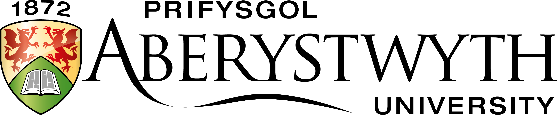 Entrance ExaminationMay 2021BUSINESS AND MANAGEMENTTime allowed: 1.5 hours (90 minutes)Answer THREE questions – ONE from each SectionShow all workings clearly. State and explain any assumptions which you make.  Non-programmable calculators may be used.BUSINESS AND MANAGEMENTTime allowed: 1.5 hours (90 minutes)Answer THREE questions – ONE from each SectionShow all workings clearly. State and explain any assumptions which you make.  Non-programmable calculators may be used.